                              المملكة العربية السعودية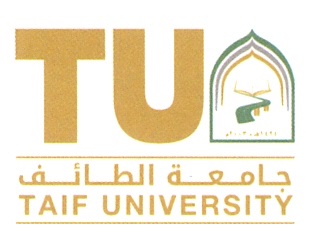 وزارة التعليــــــم 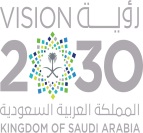 جــــــامعــــة الطائـــــــــفالإدارة العامة لشؤون أعضاء هيئة التدريس والموظفين  إن الموضح بياناته أعلاه قد أنهى جميع متعلقات اختبار الطلاب من تصحيح ورصد النتائج بالحاسب الآلي وجميع أمور الإرشاد الأكاديمي الخاصة به للفصل الدراسي القادم ولم يتبق عليه أي عمل بالكلية لم ينجز ، كما لا يوجد لديه أية عهد مالية أو عينية ، ولا مانع لدينا من تسليمه جواز سفره والتذاكر الخاصة به لغرض مغادرته لقضاء إجازته السنوية وذلك اعتباراً من تاريخ     /    /    14هـ .سعادة رئيس قسم السفر والعلاقات الحكومية	                                                                 سلمه الله         لإكمال اللازم نحو تسليم المتعاقد جواز السفر والتذاكر وتأشيرة الخروج والعودة الخاصة به .	مدير عام الإدارة العامة	لشؤون هيئة التدريس والموظفين 	       عبدالله بن خلوفة آل السريحةبيانات المتعاقدبيانات المتعاقدبيانات المتعاقدبيانات المتعاقدبيانات المتعاقدبيانات المتعاقدالاســـــــــــــــــمالاســـــــــــــــــمرقم المنسوبرقم المنسوبرقم الإقامةرقم الإقامةخاصة بجهة عمل المتعاقدخاصة بجهة عمل المتعاقدخاصة بجهة عمل المتعاقدخاصة بجهة عمل المتعاقدخاصة بجهة عمل المتعاقدخاصة بجهة عمل المتعاقدرئيس القسمالاسم / ........................................................................................................................................................................................................التوقيع........................................................................................................................................................التوقيع......................................................................................................................................................../     /    14هـ/     /    14هـالختمعميد الكليةالاسم / ........................................................................................................................................................................................................التوقيع........................................................................................................................................................التوقيع......................................................................................................................................................../     /    14هـ/     /    14هـالختممصادقة عمادة القبول والتسجيلالاسم / ........................................................................................................................................................................................................التوقيع........................................................................................................................................................التوقيع......................................................................................................................................................../     /    14هـ/     /    14هـالختم